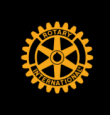 FAYETTEVILLE ROTARY FOUNDATIONBOARD OF DIRECTORS MEETINGOctober 8, 2020Attendance:Absent: Mary Alice Serafini, Kelli Gemmell, Erica Estes, Chaddie Platt Call to Order					President Zoe Naylor Approved the minutes of September MeetingReview Foundation Financial Report		Carol WaddleBirthday contributions are lower than normal and will impact scholarship funding.COVID 19 Relief reimbursement for Rotarians on action projects. Paid out four fall scholarships to University of Arkansas.  Financial Report ApprovedNo Old Business					All Board MembersNo New Business						President Zoe Naylor Adjourned:   11:19 amRoger Cunningham  Howard BrillCarol WaddleJohn DixonDavid BeauchampBen CarterKyle Pattillo                                                        Victor WilsonZoe NaylorJill GibbsEmily Mizell